
Zasady obowiązujące w grupie 1. Jestem dobrym kolegą/koleżanką i nie dokuczam innym.2. Mówię do nauczycielki  i swoich kolegów/koleżanek z grupy
  miłym głosem, w sposób grzeczny i kulturalny. 3.Używam czarodziejskich słów – proszę, przepraszam,   
   dziękuję, dzień dobry, do widzenia.4. Bawię się zgodnie – dzielę się zabawkami i zgodnie z nich 
    korzystam, zapraszam kolegów i koleżanki do zabawy.5. Szanuję  zabawki –  posługuję się nimi delikatnie,  w czasie zabawy nie rozrzucam ich po sali a po skończonej zabawie odnoszę zabawki na wyznaczone miejsce.6. Uważnie słucham pani podczas zabaw i zajęć.7. Chodzę spokojnie, spacerkiem.8. Cierpliwie czekam na swoją kolej – w czasie zabaw i zajęć, 
    podczas pobytu w łazience, szatni.9. Mówię pojedynczo - zgłaszam się do wypowiedzi, czekam aż 
      inne dziecko skończy mówić.  10. Mówię pani o  swoich potrzebach, problemach, złym 
    samopoczuciu.  11. Jem samodzielnie- wszystkie potrawy mam na talerzyku. 
     Poznaję nowe smaki  próbując wszystkich potraw 
    i samodzielnie decyduję co zjem i ile zjem.12. Nie przechwalam się tym co posiadam - do przedszkola nie 
     przynoszę zabawek, maskotek  i czegokolwiek z domu.13. Dbam o ciszę –w sali, szatni i łazience posługuję się cichym, 
     spokojnym i miłym głosem. 14. Poprawiam swoje zachowanie – unikam złego  zachowania, 
    jeżeli coś przypadkowo napsocę to przeproszę  i poprawię 
      swoje zachowanie. 
Za stosowanie się do zasad obowiązują nagrody: 
- pochwała przed grupą
- pochwała do rodziców 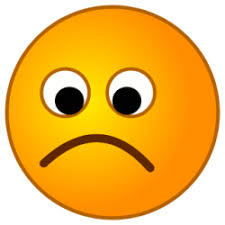 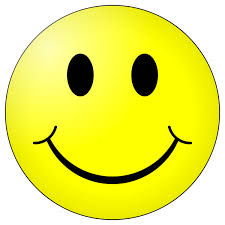 Za  nieprzestrzeganie  zasad  obowiązują kary:          
- upomnienie przez nauczycielkę 
- wyciszenie i przemyślenie swojego zachowania przy stoliku 
- zgłoszenie złego zachowania do rodziców  